SOCIETE DE TIR DE CHATEAUROUX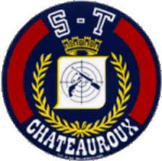 CHALLENGE INEOStand R. PERROCHON 5 et 6 MAI 2018CARABINE 10 M - POUSSINS G1. FOUVILLE Evan     DEOLS  264  (93 88 83) 2. PELLETIER Anthime BRION  222  (80 70 72) CARABINE 10 M - BENJAMINS F1. PITOIS Lea DEOLS  236  (85 81 70) CARABINE 10 M - BENJAMINS G1. PELLETIER Camille BRION  246  (80 81 85) CARABINE 10 M - MINIMES F1. PELLETIER Florine BRION  213  (76 66 71) CARABINE 10 M - MINIMES G1. COUTAND Anthhony   BRION  267  (87 89 91) 2. DUCHEMIN Alexandre STC    171  (67 49 55) CARABINE 10 M - CADETS G1. FORESTIER Gabin BUZANCAIS  260  (86 90 84) CARABINE 10 M - JUNIORS G1. LAMIOT Guillaume TOI  266  (89 89 88) CARABINE 10 M - DAMES I1. PELLETIER Muriel BRION  262  (88 88 86) 2. BERTHON Alexa    STC    240  (80 78 82) 3. CHABENAT Ophelie STC    187  (59 63 65) 4. COSTA Adelia     STC    170  (76 47 47) CARABINE 10 M - DAMES II1. ARDELET Sylvie  BRION  278  (91 93 94) 2. GUIGNARD Sylvie BRION  260  (89 88 83) CARABINE 10 M - SENIORS III1. DEVAUX Christian STC    273  (88 93 92) 2. LEDOUX Daniel    BRION  247  (84 83 80) CARABINE 10 M - DAMES III1. POINTEAUX Dominique TOI  228  (75 81 72) CARABINE 10 M - SENIORS II1. BAUDOIN Michel   DEOLS  269  (84 92 93) 2. MANCHON François STC    236  (83 75 78) EQUIPES CARABINE 10 M - JUNIORS ADULTESCoupe COUPE CARABINE 10 M ADULTES JUNIORS1. BRION 800  ARDELET Sylvie   278              PELLETIER Muriel 262              GUIGNARD Sylvie  2602. STC   749  DEVAUX Christian 273              BERTHON Alexa    240              MANCHON François 236PISTOLET 10 M - BENJAMINS F1. FAUCHON Florine BUZANCAIS  265  (86 92 87) PISTOLET 10 M - MINIMES F1. BEIGNEUX Klara BRENNOUX  246  (84 77 85) PISTOLET 10 M - CADETS F1. FAUCHON Estelle BUZANCAIS  257  (86 82 89) 2. LE FLOCH Louise TOI        204  (61 83 60) PISTOLET 10 M - CADETS G1. BARTHELEMY Valery BRION  260  (84 85 91) PISTOLET 10 M - DAMES I1. PITOIS Valerie DEOLS       258  (81 86 91) 2. AVIGNON Anne   MARTINERIE  257  (93 85 79) 3. MARCHAIS Agnes DEOLS       221  (71 71 79) PISTOLET 10 M - DAMES II1. DOISEAU Anne Cecile BRENNOUX  237  (79 80 78) PISTOLET 10 M - SENIORS I1. MAQUIN Anthony      BUZANCAIS  270  (92 91 87) 2. PERRAGIN Joan       TOI        268  (85 90 93) 3. FORESTIER Guillaume BUZANCAIS  266  (90 91 85) PISTOLET 10 M - SENIORS II 1. FAUCHON Stephane     BUZANCAIS   276  (93 91 92)  2. BARTHELEMY Thierry   BRION       272  (90 89 93)  3. SELMAN Daniel        DEOLS       272  (88 93 91)  4. COUPLET Dominique    DEOLS       271  (93 89 89)  5. VILLANNEAU Yannick   BRENNOUX    259  (90 83 86)  6. CAMPAN Patrice       STC         253  (75 90 88)  7. MICHEL Jean-Yves     MARTINERIE  252  (82 85 85)  8. MANCHON François     STC         238  (78 82 78)  9. DAUBRY François      BRION       238  (79 81 78) 10. DUCHEMIN Didier      STC         222  (79 73 70) 11. PELLETIER Jean Louis BRION       211  (70 76 65) 12. SELMANE Daniel       DEOLS                       PISTOLET 10 M - SENIORS III1. LABRUNE Daniel       DEOLS       275  (88 95 92) 2. PENIGUET Jean Pierre DEOLS       268  (91 89 88) 3. DEVAUX Christian     STC         262  (86 87 89) 4. OBER Patrick         MARTINERIE  251  (83 81 87) 5. CLOAREC Gerard       STC         250  (88 82 80) 6. POMPIER Daniel       DEOLS       248  (88 79 81) 7. DOISEAU Michel       BRENNOUX    233  (78 73 82) 8. KESSLER Dominique    DEOLS       213  (74 73 66) 9. RIFFET Jean Louis    DEOLS       182  (59 64 59) PISTOLET 10 M - DAMES III1. TOUZET Josette      DEOLS  251  (82 86 83) 2. LEDOUX Joelle       BRION  246  (79 82 85) 3. GARRIVET Jacqueline DEOLS  235  (81 83 71) 4. LEGRIX Marie Rose   DEOLS  202  (66 71 65) EQUIPES PISTOLET 10 M - JUNIORS ADULTESCoupe COUPE PISTOLET 10 M JUNIORS ADULTES1. DEOLS      818  LABRUNE Daniel      275                   SELMAN Daniel       272                   COUPLET Dominique   2712. BUZANCAIS  812  FAUCHON Stephane    276                   MAQUIN Anthony      270                   FORESTIER Guillaume 2663. STC        765  DEVAUX Christian    262                   CAMPAN Patrice      253                   CLOAREC Gerard      2504. MARTINERIE 760  AVIGNON Anne        257                   MICHEL Jean-Yves    252                   OBER Patrick        2515. BRION      756  BARTHELEMY Thierry  272                   LEDOUX Joelle       246                   DAUBRY François     2386. BRENNOUX   729  VILLANNEAU Yannick  259                   DOISEAU Anne Cecile 237                   DOISEAU Michel      233CARABINE MATCH ANGLAIS 50 M - CADETS F1. BEIGNEUX Anais BRENNOUX  275  (88 94 93) CARABINE MATCH ANGLAIS 50 M - CADETS G1. FORESTIER Gabin BUZANCAIS  283  (96 96 91) CARABINE MATCH ANGLAIS 50 M - DAMES I1. LEVEQUE Laurence BRENNOUX  266  (87 87 92) CARABINE MATCH ANGLAIS 50 M - SENIORS I1. GABARD Hugues  BRENNOUX  280  (95 92 93) 2. PASTOR Mickael BRENNOUX  278  (92 93 93) CARABINE MATCH ANGLAIS 50 M - SENIORS II1. BEIGNEUX Renaud BRENNOUX  273  (90 92 91) CARABINE MATCH ANGLAIS 50 M - SENIORS III1. COUTANT Gilles    DEOLS  293  (97 98 98) 2. DEVAUX Christian  STC    289  (97 96 96) 3. KIEFFER Jean Paul STC    269  (90 88 91) EQUIPES CARABINE MATCH ANGLAIS 50 M - JUNIORS ADULTESCoupe COUPE CARABINE 50 M JUNIORS ADULTES1. BRENNOUX 831  GABARD Hugues   280                 PASTOR Mickael  278                 BEIGNEUX Renaud 273PISTOLET 25 M - CADETS G1. BARTHELEMY Valery BRION  269  (133 136    ) PISTOLET 25 M - DAMES I1. MARCHAIS Agnes DEOLS  237  (127 110    ) PISTOLET 25 M - SENIORS I1. VINCENT Alexis STC  182  (105  77    ) PISTOLET 25 M - SENIORS II1. TRICOIRE Pascal    DEOLS  279  (145 134    ) 2. SELMAN Daniel      DEOLS  267  (135 132    ) 3. CAMPAN Patrice     STC    257  (131 126    ) 4. COUPLET Dominique  DEOLS  251  (134 117    ) 5. BARTHELEMY Thierry BRION  250  (118 132    ) 6. DOUARD Dominique   DEOLS  247  (121 126    ) 7. AUDONNET Franck    STC    181  (101  80    ) 8. EL MALKI Rachid    STC    151  ( 57  94    ) PISTOLET 25 M - SENIORS III 1. PENIGUET Jean Pierre DEOLS       273  (140 133    )  2. LABRUNE Daniel       DEOLS       270  (133 137    )  3. GARRIVET Pascal      DEOLS       270  (139 131    )  4. DESCARS Alain        DEOLS       251  (122 129    )  5. OBER Patrick         MARTINERIE  230  (121 109    )  6. MARTINET François    DEOLS       220  (118 102    )  7. POMPIER Daniel       DEOLS       220  (120 100    )  8. BELLERT Pierre       STC         194  ( 92 102    )  9. GINGAST Dominique    STC         165  ( 97  68    ) 10. RETAILLEAU Christian STC         139  ( 96  43    ) 11. VINCENT Thierry      STC          69  ( 33  36    ) EQUIPES PISTOLET 25 M - EQUIPE 25 MCoupe COUPE 25 M1. DEOLS 822  TRICOIRE Pascal      279              PENIGUET Jean Pierre 273              LABRUNE Daniel       2702. STC   633  CAMPAN Patrice       257              BELLERT Pierre       194              VINCENT Alexis       182PISTOLET PERCUSSION CENTRALE 25 M - SENIORS II1. COUPLET Dominique DEOLS  262  (135 127    ) 2. DOUARD Dominique  DEOLS  252  (130 122    ) 3. TRICOIRE Pascal   DEOLS  247  (139 108    ) PISTOLET PERCUSSION CENTRALE 25 M - SENIORS III1. LABRUNE Daniel       DEOLS       275  (138 137    ) 2. PENIGUET Jean Pierre DEOLS       251  (130 121    ) 3. POMPIER Daniel       DEOLS       250  (121 129    ) 4. DESCARS Alain        DEOLS       238  (118 120    ) 5. MAGNERON Jean Yves   BUZANCAIS   230  (112 118    ) 6. OBER Patrick         MARTINERIE  209  (103 106    ) EQUIPES PISTOLET PERCUSSION CENTRALE 25 M - EQUUIPE 25 M PERCUSSION CENTRALE Coupe COUPE 25 M PERCUSSION CENTRALE1. DEOLS 789  LABRUNE Daniel    275              COUPLET Dominique 262              DOUARD Dominique  252PISTOLET STANDARD 25 M - CADETS G1. BARTHELEMY Valery BRION  249  (86 84 79) PISTOLET STANDARD 25 M - SENIORS II1. TRICOIRE Pascal    DEOLS  263  (93 86 84) 2. SELMAN Daniel      DEOLS  258  (92 87 79) 3. CAMPAN Patrice     STC    247  (87 83 77) 4. BARTHELEMY Thierry BRION  245  (82 86 77) 5. COUPLET Dominique  DEOLS  241  (80 78 83) 6. DOUARD Dominique   DEOLS  204  (52 81 71) 7. AUDONNET Franck    STC    155  (40 62 53) PISTOLET STANDARD 25 M - SENIORS III1. PENIGUET Jean Pierre DEOLS       274  (93 92 89) 2. POMPIER Daniel       DEOLS       235  (86 72 77) 3. MARTINET François    DEOLS       213  (87 76 50) 4. OBER Patrick         MARTINERIE  212  (82 65 65) 5. CLOAREC Gerard       STC         198  (73 77 48) 6. MAGNERON Jean Yves   BUZANCAIS   178  (67 51 60) EQUIPES PISTOLET STANDARD 25 M - EQJUIPE 25 M STANDARDCoupe COUPE 25 M STANDARD1. DEOLS 795  PENIGUET Jean Pierre 274              TRICOIRE Pascal      263              SELMAN Daniel        2582. STC   600  CAMPAN Patrice       247              CLOAREC Gerard       198              AUDONNET Franck      155FIN